CURRICULUM VITAEName			: Thet Wai Hmuee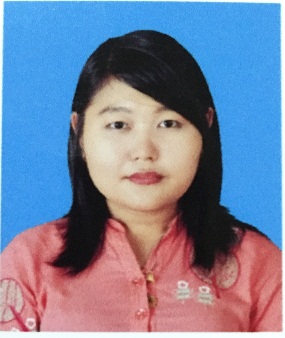 Date of Birth	: 19.4.1996Nationality		: MyanmarMarital Status	: SingleGender		: FemaleLanguage		: BurmeseReligion		: BuddhistNRC Number	: 12/DAGATA (N) 069623Email			: thetwai194@gmail.comAddress	: No.906, Palaeyadana Street, 18.E Block, South Dagon, Yangon, Myanmar.Contact Number	: +959-421161311, +959-795517872About Myself (In English)	My name is Thet Wai Hmuee and I am Final Year Student of YUFL, Japanese. My exam is coming Monday, 19.9.2016. I am only one child in my family. Since my childhood, I have learnt Chinese Languages and Drawing. Drawing is my hobby and I love landscapes. In my matriculation examination, I have got 5 Flying colors but I can’t get to University of Medicine because of my marks. But I never give up for my life and I tried my best in my university life. Before attending YUFL, I had joined to the Business IT course in KMD (Mahamyine) on weekends. On weekdays, I attends YUFL, Japanese. At the first time, trying both universities and doing multitasks is got many difficulties. But at the time goes, it has become my hobby and I became loving multitasks working. 	I have learnt many fields in Business IT course like leadership and teamwork and workshop and so on. Since I have learnt IT for 3 years, I would like to use my strength in IT Field. The way I chose YUFL, Japanese is also because of IT. Japan is very famous for IT fields and new technologies. My dream is to study while working at Japan. My big life goal is to become an IT Professional. Therefore, I am trying and will try the best all of the fields I have to do for my life goals. 自己紹介　（日本語で）　私の名前は　Thet Wai Hmuee　（テッワィムー）と申します。私はヤンゴン外国語大学、日本語学部で日本語を勉強している四年生です。私は来週の月曜日（19.9.2016）にある最後の試験を受けて、2017年1月に卒業するつもりです。私は家族で一人子で、子供の時から中国語を勉強しました。趣味は絵を描くことでランドスケープが大好きです。高校の試験もうまく頑張りました。しかし、私たちの国では成績で大学を決めるので、医学を勉強することには失敗しました。子供のときには自分の夢はお医者さんになることと思いました。しかし、IT　を勉強した後にはその考えが間違っているのを分かりました。私の将来の夢は有名な会社で働いて、IT　プロになりたいのです。ですから、私は大学へ入る前にITを勉強しました。国立大学としてはヤンゴン外国語大学を選びました。ヤンゴン外国語大学で日本語を勉強しようと決めたのは日本は新しい技術を発明することにも、ITのことにも発展途上国ですから、その技術を学びたい気持ちで日本語を勉強しました。　私はITのことを三年間勉強しました。でも、それらはまだ勉強だけでは満足してできません。それらを社会的にも役に立つよう利用したいです。それからも、ITのことを旗来ながら勉強したいです。自分の能力を挑戦して有名な会社で働くのは私の人生の一つの目標ですから、日本で働ける機械がほしいです。Education BackgroundEducation BackgroundEducation BackgroundHigh School Education2006-2011No.2, Basic Education High School, South Dagon.-5 Flying Colors in Matriculation Examination.University EducationFrom 2012Yangon University of Foreign Languages-Japanese MajorAdvanced Education2012-2015KMD Education-B.Sc. (Hon) Business IT (UK)Qualified LanguagesMyanmar (Native)Qualified LanguagesEnglish (Fluent) Qualified LanguagesChinese (Limited Working Proficiency)Qualified LanguagesJapanese (Fluent)QualificationJLPT (Japanese Level Proficiency Test) N2 [December 2015]QualificationHSK (Chinese Proficiency Test) Level 4 [December 2014]QualificationL4DC (NCC Education Level 4 Diploma in Computing- Business IT) [July 2013]QualificationL5DC (NCC Education Level 5 Diploma in Computing- Business IT) [July 2015]QualificationB.SC (Hon) Business IT (Degree) [University of Greenwich- UK]